Estado do Rio Grande do Sul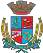 Câmara de Vereadores de Getúlio VargasBoletim Informativo Nº. 036/2018Sessão Ordinária do dia 04 de outubro de 2018, às 18h30min, realizada na sede do Poder Legislativo, na Sala das Sessões Engenheiro Firmino Girardello, sob a Presidência do Vereador Aquiles Pessoa da Silva, Secretariado pelo Vereador Vilmar Antonio Soccol, 1.º Secretário, com presença dos Vereadores: Amilton José Lazzari, Deliane Assunção Ponzi, Domingo Borges de Oliveira, Eloi Nardi, Jeferson Wilian Karpinski, Paulo Cesar Borgmann e Nelson Henrique Rogalski.PROPOSIÇÃO EM PAUTA01 - Pedido de Informações n.º 008/18, de 02-10-2018 - Vereadora Deliane Assunção Ponzi - Solicita informações sobre qual o cronograma para recolhimento de entulhos em geral, tais como móveis, galhos e podas de árvores, eletrodomésticos, madeiras, materiais em PVC, tecidos, entre outros. APROVADO POR UNANIMIDADE.02 - Pedido de Providências n.º 032/18, de 01-10-2018 - Vereador Nelson Henrique Rogalski - Solicita que seja elevada a faixa de segurança já existente na Rua Professor Francisco Stawinski, em frente ao Colégio Estadual Antônio Scussel e Igreja Matriz Imaculada Conceição. APROVADO POR UNANIMIDADE.03 - Pedido de Providências n.º 033/18, de 02-10-2018 - Vereadora Deliane Assunção Ponzi - Solicita que sejam realizadas melhorias necessárias, tais como: patrolamento, abertura de sarjetas para escoamento de água e cascalhamento, na Rua Alexandre Bramatti, bairro São José (estrada velha que liga Getúlio Vargas a Estação). APROVADO POR UNANIMIDADE.04 - Projeto de Lei n.º 095/18, de 02-10-2018 - Executivo Municipal – Autoriza o Poder Executivo Municipal a efetuar a contratação de 02 (dois) Professores de Educação Infantil e Séries Iniciais do Ensino Fundamental, em caráter temporário de excepcional interesse público. APROVADO POR UNANIMIDADE.05 - Projeto de Lei n.º 096/18, de 02-10-2018 - Executivo Municipal – Autoriza o Poder Executivo Municipal receber em doação imóveis destinados como área institucional e área verde. APROVADO POR UNANIMIDADE.06 - Projeto de Decreto Legislativo n.º 007/18, de 30-07-2018 - Mesa Diretora - Aprova a homenagem pelos 50 anos de fundação da Igreja do Evangelho Quadrangular, em nosso Município. APROVADO POR UNANIMIDADE.07 - Projeto de Decreto Legislativo n.º 010/18, de 01-10-2018 - Mesa Diretora - Aprova a homenagem pelos 50 anos de fundação do Sindicato Rural de Getúlio Vargas. APROVADO POR UNANIMIDADE.COMUNICADOSO Poder Legislativo de Getúlio Vargas está sempre ao lado da comunidade, defendendo seus interesses e os representando. Por isso, o convidamos a participar das Sessões Ordinárias do Poder Legislativo, que serão realizadas nos dias 18 e 25 de outubro, às 18h30min, na Sala das Sessões Engenheiro Firmino Girardello, na Câmara de Vereadores. O horário de atendimento da Câmara de Vereadores é das 07h30min às 13h30min, conforme Lei Municipal n.º 5.431, de 14 de setembro de 2018, que estabeleceu Turno Único nos serviços da Câmara de Vereadores de Getúlio Vargas. Para maiores informações acesse:www.getuliovargas.rs.leg.brGetúlio Vargas, 09 de outubro de 2018.Aquiles Pessoa da Silva,Presidente.